Universidade Federal do Rio Grande do Norte Centro de Tecnologia 	 	Programa de Pós-Graduação em Engenharia Mecânica 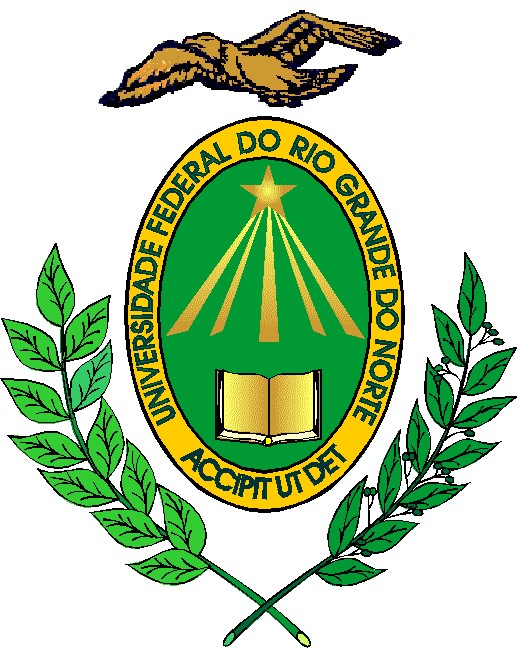 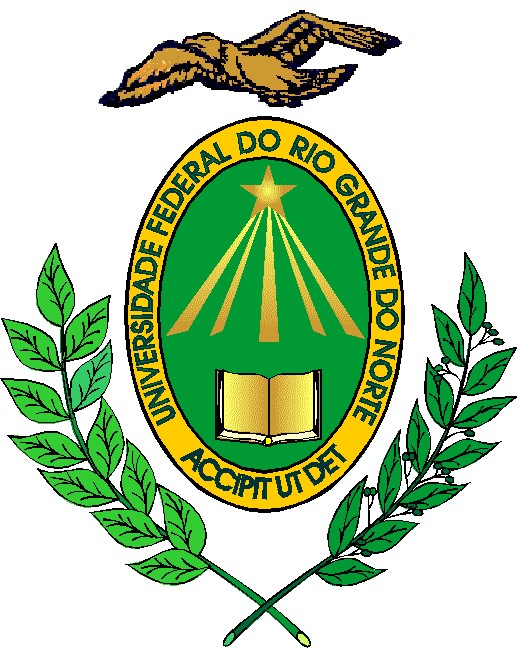 Natal/RN, 25 de novembro de 2022. PROCESSO SELETIVO DE BOLSISTA PARA ESTÁGIO PÓS-DOUTORAL   O Programa de Pós-Graduação em Engenharia Mecânica da UFRN torna público o resultado final do processo seletivo de bolsista para estágio pós-doutoral (Edital 06/2022 – PPGEM). * O candidato foi desclassificado devido ao mesmo ser servidor da instituição onde pede a bolsa.NOMENOMEAnálise curricular (AC)Plano de atividades (PA)Plano de atividades (PA)Nota FinalNota FinalNOMENOMENota NormalizadaNotaNotaNF=0,3PA +0,7ACNF=0,3PA +0,7AC1Maxwell Santana Libório*Maxwell Santana Libório*DesclassificadoDesclassificado2José Cesar Augusto de QueirozJosé Cesar Augusto de Queiroz5,278,08,06,096,09